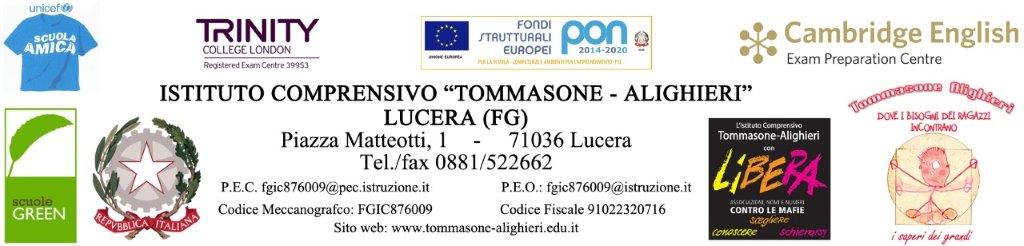 ANNO SCOLASTICO 20------/20—---VERBALE DEL GLHO n. 	(L. 104/92 art.15 comma 2)Il giorno …. alle ore …, in video conferenza – modalità sincrona su Piattaforma JITSI al link:    https://meet.jit.si/GLHO2020, a seguito di regolare convocazione del …. …C.I.n°…, si riunisce il GLHO per l’alunno…………………………………classe……sez…. nella componente tecnica.PRESENTI:per il team docente:  il/la docente di sostegno specializzata 	i docenti curriculari: 	per   gli operatori ASL: la psicologa dott.ssa 	.per i genitori dell’alunno: 	ASSENTI: 	Presiede il Dirigente Scolastico/l’ins……, delegato dal Dirigente Scolastico; funge da segretario l’ ins. ……..L'O.d.G. è il seguente:Verifica intermedia / finale del Piano Educativo Individualizzato;Aggiornamento PDF degli alunni in uscita;Valutazione passaggio al successivo ordine di scuola;Attività di continuità e orientamento;Conferma del rapporto orario di sostegno assegnato;Conferma del Consiglio orientativo (solo per gli alunni di terza media);Prove INVALSI: definizione tipologia e modalità di esecuzione (solo per gli alunni di terza media);Esami conclusivi Primo Ciclo di Istruzione: definizione tipologia e modalità di esecuzione prove scritte e colloquio (solo per gli alunni di terza media);Aperta la seduta, si procede ad esaminare il percorso di integrazione/inclusione dell’alunno/a per poter verificare il PE.I.PUNTO 1 Verifica intermedia / finale del Piano Educativo Individualizzato: Descrizione del quadro attuale, diagnosi e sintetica esposizione dell’andamento generaleIl docente specializzato e/o il docente curriculare riferiscono che a conclusione dell’anno scolasticoEventuali difficoltà incontrate nelle seguenti aree/discipline e obiettivi da raggiungereArea/disciplina: 	Suggerimenti operativi per la futura scolarizzazioneI componenti l’équipe chiedono poi alle docenti notizie in merito al proseguimento da parte dell’alunno/a degli studi nella Scuola Secondaria di II grado. Il/La docente di sostegno, riferisce che l’alunno si iscriverà al 	PUNTO.N.2: Elementi acquisiti per l’elaborazione del profilo dinamico funzionaleIl G.L.H.O. procede inoltre ad esaminare i diversi assi al fine di aggiornare il Profilo Dinamico Funzionale, che viene definito ed approvato ( e di seguito riportato in forma sintetica).PUNTO N.3 Valutazione passaggio al successivo ordine di scuolaPUNTO N: 4 Attività di continuità e orientamentoPUNTO N: 5 Conferma del rapporto orario di sostegno assegnatoPUNTO N. 6 Conferma del Consiglio orientativo (solo per gli alunni di terza media)PUNTO N. 7 Prove INVALSI – definizione tipologia e modalità di esecuzione (solo per gli alunni di terza media)PUNTO N. 8 Esami conclusivi Primo Ciclo di Istruzione: definizione tipologia e modalità di esecuzione prove scritte e colloquio (solo per gli alunni di terza media)Non essendoci altro da trattare, la seduta viene sciolta alle ore 	 Letto, approvato e sottoscritto.Il Segretario	Il Presidente